ИНФОРМАЦИЯ 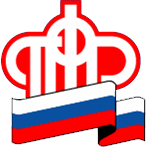 ГУ – УПРАВЛЕНИЯ ПЕНСИОННОГО ФОНДА РФ                              В БЕРЕЗОВСКОМ РАЙОНЕ ХМАО-ЮГРЫ9 апреля 2018г.		С 1 апреля на 2,9% проиндексированысоциальные пенсииС 1 апреля 2017 года повысились пенсии по государственному пенсионному обеспечению, в том числе социальные пенсии на 2,9% - соответствии с ростом прожиточного минимума пенсионера. В итоге, индексация повышает уровень пенсионного обеспечения у 652 пенсионеров Березовского района.Средний размер социальной пенсии после повышения составил 11 673 рубля. Средний размер социальной пенсии детей-инвалидов вырос до 18 649 рублей. Одновременно с индексацией социальных пенсий также повышены госпенсии военнослужащих, проходивших военную службу по призыву, и членов их семей, участников Великой Отечественной войны, граждан, пострадавших в результате радиационных или техногенных катастроф,  и членов их семей, граждан из числа работников летно-испытательного состава. Информация предоставлена ГУ - Управлением Пенсионного фонда РФ в Березовском районе ХМАО-Югры, тел.2-29-76, 2-40-60 